ZAŁĄCZNIK NR 1 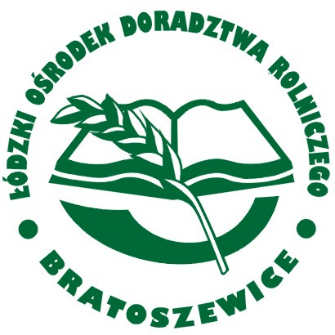  Konkurs „Wiejski Serowar z Łódzkiego” Materiał opracowany przez Łódzki Ośrodek Doradztwa Rolniczego z siedzibą w Bratoszewicach.              FORMULARZ ZGŁOSZENIOWY   Imię i nazwisko właściciela/ producenta RHD lub MLONumer identyfikacyjny nadany przez Powiatowego Lekarza Weterynarii (WNI)Powiat , gminaDane kontaktowe: Adres e-mail oraz numer telefonu*:OŚWIADCZENIE „Oświadczam, iż zapoznałam/łem się z treścią Regulaminu Konkursu „Wiejski serowar z łódzkiego”   i w pełni   go akceptuję”.………………………………………………..						…………………………………………………………………………………..Data 								Czytelny podpis zgłaszającegoZGODA NA PRZETWARZANIE DANYCH‘Wyrażam zgodę na przetwarzanie moich danych osobowych w celu organizacji konkursu „Wiejski serowar z łódzkiego”……………………………………………………………………..Data i czytelny podpis uczestnika konkursu„Wyrażam zgodę (w rozumieniu art. 81 ust. 1 Ustawy z dnia 4 lutego 1994 r. o prawie autorskim i prawach pokrewnych - t. j. Dz.U. z 2021 r. poz. 1062) na przetwarzanie moich danych osobowych w postaci wizerunku w związku z udziałem w konkursie. Złożenie podpisu oznacza również zgodę na nieodpłatne rozpowszechnianie wizerunku w celach promocyjnych i informacyjnych, i obejmuje takie formy rozpowszechniania jak: udostępnianie na stronie internetowej ŁODR, mediach społecznościowych ŁODR, zamieszczanie wizerunku w wydawnictwach oraz materiałach promocyjnych i informacyjnych związanych z niniejszym wydarzeniem. Odnosi się do wielokrotnego, nieograniczonego czasowo i terytorialnie rozpowszechniania wizerunku”.……………………………………………………………………..Data i czytelny podpis uczestnika konkursuRealizując obowiązek informacyjny wynikający z art.13  Rozporządzenia Parlamentu Europejskiego 
i Rady (UE) 2016/679 z 27 kwietnia 2016 r. w sprawie ochrony osób fizycznych w związku 
z przetwarzaniem danych osobowych i w sprawie swobodnego przepływu takich danych oraz uchylenia dyrektywy 95/46/WE (ogólne rozporządzenie o ochronie danych- RODO) informuję: Administratorem Pani/Pana danych osobowych jest Łódzki Ośrodek Doradztwa Rolniczego 
z siedzibą w Bratoszewicach, ul. Nowości 32, 95-011 Bratoszewice. Z administratorem danych można się skontaktować poprzez adres e-mail: sekretariat@lodr-bratoszewice.pl , telefonicznie pod numerem  tel.: +48 42 719-89-28 lub pisemnie pod adres siedziby administratora.Administrator wyznaczył inspektora ochrony danych, z którym może Pani/Pan się skontaktować poprzez e-mail: iod@lodr-bratoszewice.pl, telefonicznie pod numerem tel. +48 42 719-89-28 / +48 797-187-068 lub pisemnie pod adres siedziby administratora. Z inspektorem ochrony danych można się kontaktować we wszystkich sprawach dotyczących przetwarzania danych osobowych oraz korzystania z praw związanych z przetwarzaniem.podane dane będą przetwarzane na podstawie art. 6 ust. 1 lit. a), zgodnie z treścią ogólnego rozporządzenia o ochronie danych.podanie Pani/Pana danych osobowych jest dobrowolne     Pani/Pana dane osobowe przetwarzane będą w celu organizacji konkursu „Wiejski serowar 
z łódzkiego” organizowanego przez ŁODRPani/Pana dane osobowe nie będą przekazywane poza obszar Unii Europejskiej.Pani/Pana dane osobowe będą przetwarzane przez okres 5 lat od dnia rozstrzygnięcia Konkursuposiada Pani/Pan prawo do cofnięcia swojej zgody na przetwarzanie danych osobowych                 w dowolnym momencie – na zasadach określonych w art. 7.3 ogólnego rozporządzenia                      o ochronie danych osobowych z dnia 27 kwietnia 2016 r.posiada Pani/Pan prawo dostępu do treści swoich danych, ich sprostowania, usunięcia, prawo do ograniczonego przetwarzania– na zasadach określonych w art. 15 -18 ogólnego rozporządzenia 
o ochronie danych osobowych z dnia 27 kwietnia 2016 r.ma Pani/Pan prawo wniesienia skargi do organu nadzorczego, gdy uzna Pani/Pan, 
iż przetwarzanie Pani/Pana danych osobowych narusza przepisy ogólnego rozporządzenia ochronie danych osobowych  z dnia 27 kwietnia 2016 r.Pani/Pana dane nie będą przetwarzane w sposób zautomatyzowany w tym również                                  w formie profilowani - – na zasadach określonych w art. 22 ogólnego rozporządzenia o ochronie danych osobowych z dnia 27 kwietnia 2016 r.